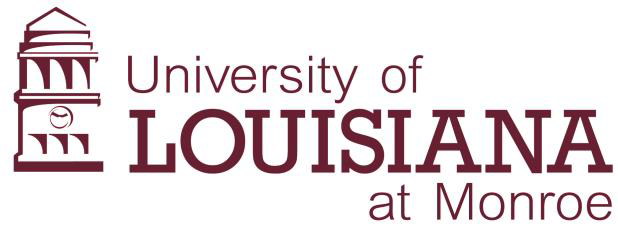 “Command the Field”June 16 - 18, 2017Drum Major and Leadership Camp2017 Registration Form(please print all information)Name _________________________________________Sex: Male 󠄺_____Female_____School _________________________________________________________________Your address ____________________________________________________________City ___________________________________ State __________ Zip ______________Phone _____________________ Email _______________________________________Parent’s Name ___________________________________________________________Your director’s name ______________________________________________________Please circle the track you will follow:    Drum Major     Section Leader     Color Guard      Drum LineMy instrument is:__________________________   What grade will you be in for 2017-2018? ____T-Shirt Size (circle one) S M L XL 2XL 3XLSpace for resident campers (including dorm room and meals) is limited and will be assigned on a first come/first served basis. You may reserve your room with a deposit of $50. There is no limit on non-resident campers, however you are encouraged to register as early as possible.To reserve your spot, complete this form and enclose a deposit of $50 made payable to:ULM Summer Music CampsMail or email to: ULM Drum Major and Leadership CampAttn: Steven Pederson700 University Ave.Biedenharn Hall 105Monroe, LA 71209-0250pederson@ulm.eduFees for the 2016 Drum Major and Leadership Camp “Command the Field” are listed below. Resident Camper fees include a dorm room, tuition and meals.  Non-resident Camper Fees include tuition and meals, no dorm room.  Place an “X” in the space next to your registration status:Drum Major and Leadership Camp “Command the Field” (June 16 – 18, 2017)Early registration by May 18 = Resident Camper $ 350 ____ Non-resident Camper $ 300 ____Registration after May 18 = Resident Camper $ 375 ____ Non-resident Camper $ 325 ____The balance of fees are due on the first day of camp!